КАРАР                                                                                                                          РЕШЕНИЕ«Об уточнении бюджета  сельского поселения Гайниямакскийсельсовет муниципального района Альшеевский районРеспублика Башкортостан за 2019 год»Внести уточнения в расходную часть бюджета сельского поселения Гайниямакский сельсовет  за 2019 год в связи с выделением дополнительных средств за счет остатка на 01 января 2019 года согласно приложения 1.Глава сельского поселения                            А.И.Усманов                    с.Гайниямак от «13 »  ноября 2019г№ 23Приложение № 1                                                     к решению Совета сельского поселенияГайниямакский  сельсовет муниципального района Альшеевский район Республики Башкортостанот  « 13 » ноября  2019 года № 23Распределение средств за счет остатка на 01 января 2019 годав руб. БАШҠОРТОСТАН РЕСПУБЛИКАҺЫ	ӘЛШӘЙ РАЙОНЫ	МУНИЦИПАЛЬ РАЙОНЫНЫҢГӘЙНӘЯМАК АУЫЛ СОВЕТЫ        (БАШКОРТОСТАН  РЕСПУБЛИКАҺЫ  ӘЛШӘЙ  РАЙОНЫ  ГӘЙНӘЯМАК   АУЫЛ  СОВЕТЫ)   Үзәк урамы, 45, Гәйнәямак  ауылы, Әлшәй районы,Башкортостан  Республикаһы, 452132.телефон/факс (34754) 3-69-60.e-mail: LiLia_gainy@ufamts.ruhttp://gainu.spalshey.ru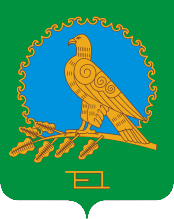 СОВЕТСЕЛЬСКОГО ПОСЕЛЕНИЯГАЙНИЯМАКСКИЙ  СЕЛЬСОВЕТМУНИЦИПАЛЬНОГО РАЙОНААЛЬШЕЕВСКИЙ РАЙОНРЕСПУБЛИКИ БАШКОРТОСТАН(ГАЙНИЯМАКСКИЙ   СЕЛЬСОВЕТ АЛЬШЕЕВСКОГО  РАЙОНА  РЕСПУБЛИКИ  БАШКОРТОСТАН)ул. Центральная, 45,  cело Гайниямак,                       Альшеевский район,Республика Башкортостан, 452132телефон/факс (34754) 3-69-60e-mail: e-mail: LiLia_gainy@ufamts.ruhttp:// gainu.spalshey.ru        ОГРН  1060259008831              ИНН  0202006710               ОГРН  1060259008831              ИНН  0202006710               ОГРН  1060259008831              ИНН  0202006710       Наименование/ КБКВсегоВ том числеВ том числеВ том числеПримечаниеНаименование/ КБКВсегоОбщегосударственные расходыКоммунальное хозяйствоБлагоустройствоПримечание0102/791/99/0/00/02030/121/211/ФЗ.131.03.141//16802//013-11121030 000,0030 000,00Заработная плата и отчисления с фонда оплаты труда0102/791/99/0/00/02030/129/213/ФЗ.131.03.141//16801//013-11121021 680,7421 680,74Заработная плата и отчисления с фонда оплаты труда    И Т О Г О51 680,7451 680,74